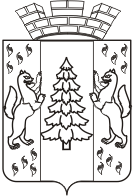 РОССИЙСКАЯ ФЕДЕРАЦИЯ
КРАСНОЯРСКИЙ КРАЙ
ЛЕСОСИБИРСКИЙ ГОРОДСКОЙ СОВЕТ ДЕПУТАТОВ
РЕШЕНИЕ26.11.2015г.                                                                                              № 30Об установлении размера родительской платыза присмотр и уход за детьми в муниципальныхобразовательных учреждениях города Лесосибирска,реализующих основную общеобразовательную программу дошкольного образованияВ целях упорядочения платы за присмотр и уход за детьми в муниципальных дошкольных образовательных учреждениях, на основании ст. 65 Федерального закона от 29.12.2012 N 273-ФЗ «Об образовании в Российской Федерации», Закона Красноярского края от 27.12.2005 N 17-4379 «О наделении органов местного самоуправления муниципальных районов и городских округов края государственными полномочиями по осуществлению присмотра и ухода за детьми-инвалидами, детьми-сиротами и детьми, оставшимися без попечения родителей, а также за детьми с туберкулезной интоксикацией, обучающимися в муниципальных образовательных организациях, реализующих образовательную программу дошкольного образования, без взимания родительской платы», п. 4 ч. 1 ст. 17 Федерального закона от 06.10.2003 N 131-ФЗ «Об общих принципах организации местного самоуправления в Российской Федерации», Лесосибирский городской Совет депутатов РЕШИЛ:1. Установить размер платы, взимаемой с родителей (законных представителей) за присмотр и уход за детьми, осваивающими образовательные программы дошкольного образования в муниципальных учреждениях города Лесосибирска (далее - родительская плата):1.1. На одного ребенка до 3 лет в группах полного дня - 1385,55 рубля в месяц.1.2. На одного ребенка от 3 до 7 лет:в группах полного дня - 1490,24 рублей в месяц;в группах круглосуточного пребывания – 1568,85 рублей в месяц.2. Родительская плата не взимается за присмотр и уход за детьми-инвалидами, детьми-сиротами и детьми, оставшимися без попечения родителей, а также за детьми с туберкулезной интоксикацией, обучающимися в муниципальных образовательных учреждениях города Лесосибирска, реализующих образовательную программу дошкольного образования.3. В родительскую плату не включаются расходы на реализацию образовательных программ дошкольного образования, а также расходы на содержание недвижимого имущества муниципальных образовательных учреждений.4. Родительская плата, взимаемая с родителей (законных представителей), имеющих трех и более несовершеннолетних детей, составляет 60 % от размера, установленного в пункте 1 настоящего Решения.5. Распределить родительскую плату следующим образом:80% от общей суммы данных средств направлять на питание в муниципальные дошкольные образовательные учреждения;20% от общей суммы данных средств направлять в муниципальные дошкольные образовательные учреждения на присмотр и уход за детьми и финансово-хозяйственные нужды, не связанные с реализацией общеобразовательной программы дошкольного образования.6. Утвердить Методику расчета размера родительской платы за присмотр и уход за детьми в муниципальных образовательных учреждениях города Лесосибирска, реализующих основную общеобразовательную программу дошкольного образования (далее - Методика), согласно приложению к настоящему Решению.Методика применяется к отношениям по расчету размера родительской платы за присмотр и уход за детьми в соответствии с Решением Лесосибирского городского Совета от 16.09.2010 N 63 «О Порядке установления тарифов (цен) на услуги муниципальных предприятий и учреждений города Лесосибирска».7. Порядок поступления и расходования платы, взимаемой с родителей (законных представителей) за присмотр и уход за детьми в муниципальных образовательных учреждениях города Лесосибирска утверждается постановлением администрации города.8. Управлению образования администрации города обеспечить целевое использование платы, взимаемой с родителей (законных представителей) за присмотр и уход за детьми, осваивающими образовательные программы дошкольного образования в муниципальных учреждениях города Лесосибирска.9. Признать утратившим силу Решение Лесосибирского городского Совета от 18.12.2014 N 495 «Об утверждении нормативов на содержание муниципальных дошкольных образовательных учреждений».       10. Контроль за исполнением настоящего Решения возложить на постоянную комиссию городского Совета по социальной политике (Вычегжанина Н.Ф.).11. Настоящее Решение вступает в силу с 01.01.2016г. и подлежит до вступления в силу опубликованию в газете «Заря Енисея».Председатель Лесосибирского городского Совета депутатов                                          З.М. ГимальтдиновГлава города Лесосибирска                                              А.В. ХохряковПриложение к Решению Лесосибирского городского Советаот 26.11.2015  № 30       Методикарасчета размера родительской платы за присмотр и уходза детьми в муниципальных образовательных учрежденияхгорода Лесосибирска, реализующих основнуюобщеобразовательную программу дошкольного образования 1. Настоящая методика расчета размера родительской платы за присмотр и уход за детьми в муниципальных образовательных учреждениях города Лесосибирска, реализующих основную общеобразовательную программу дошкольного образования (далее - методика), устанавливает порядок расчета размера родительской платы за присмотр и уход за детьми на одного воспитанника в месяц (далее - родительская плата).2. Методика позволяет рассчитать размер родительской платы на одного воспитанника в месяц в зависимости от возраста воспитанников и режима работы муниципальных дошкольных учреждений.3. Основой формирования родительской платы являются затраты по осуществлению присмотра и ухода за детьми, а также расходы на организацию его питания.Расходы на реализацию общеобразовательной программы дошкольного образования, а также расходы на содержание недвижимого имущества при расчете родительской платы не включаются.4. Перечень расходов, учитываемых при определении объема расходов за присмотр и уход за детьми в муниципальных дошкольных образовательных учреждениях города Лесосибирска, для установления размера родительской платы включает следующие направления:- расходы на приобретение продуктов питания;- прочие расходы, связанные с приобретением расходных материалов, используемых для обеспечения соблюдения воспитанниками режима дня и личной гигиены.5. Размер родительской платы определяется по формуле:R.P. ij = R.пит. ij+R.мяг.ij+R.хоз.ij+R.моющ.ij+(R.быт.обс.ij), гдеI – возраст воспитанников (до 3 лет и с 3 лет до 7 лет);J – режим работы муниципального дошкольного образовательного учреждения (12 часов или 24 часа).расходы на приобретение продуктов питания на одного воспитанника в день (R.пит.ij);расходы на обеспечение мягким инвентарем (в пересчете на одного воспитанника) (R.мяг.ij);расходы на обеспечение хозяйственным инвентарем (в пересчете на одного воспитанника) (R хоз.ij);расходы на обеспечение моющими средствами и средствами личной гигиены (в пересчете на одного воспитанника) (R моющ.ij);расходы на организацию хозяйственно-бытового обслуживания (R быт. обс.ij)6. Размер родительской платы устанавливается не менее 60% от расходов в группах полного дня и 55 % от расходов в группах круглосуточного пребывания, производимых при осуществлении присмотра и ухода за детьми, осваивающими общеобразовательные программы дошкольного образования в муниципальных образовательных учреждениях города Лесосибирска.